Name________________________
 	   Date___________                  #_____ 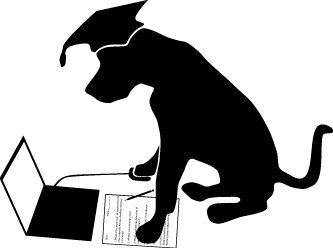                                                    3rd Grade Math Proficient Test 11 - http://www.prepdog.org/3rd/3mp11.htm
Total correct:  ____/17Draw a line graph that represents the following data from a basketball game:
John made 4 baskets in game 1, 6 in game 2, 8 in game 3, and 10 in game 4.  Label the vertical axis (up and down) number of baskets and place numbers from 0 at the bottom and increase the numbers as you make your way to the top.  For example 0, 1, 2, 3,…  label the horizontal axis (side to side on the bottom) game 1, game 2, game 3, and game 4.

Plot the points on the graph.  Draw a line from the bottom left corner at 0, through game 1, 2, 3, and 4.http://www.prepdog.org/3rd/3mp11.htm                                                                                         Prepdog.org- copyright 2014                                                                              #AnswerShow me how your brain works.  Explain or sketch how you solved the problem.Understanding1.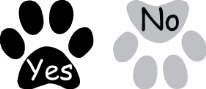 2.3.4.5.6.7.8.9.10.11.12.13.14.15.16.17. What kind of pattern does the graph show?  What does this tell you about John’s basketball skills. 